Op Amps - Key FactsIdeal Op Amp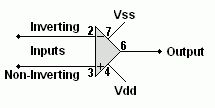 Ideal Op AmpGainInfinityInput resistanceInfinityOutput resistanceZeroGain Bandwidth Product (GBP)InfinityGain x Frequency = GBPComparator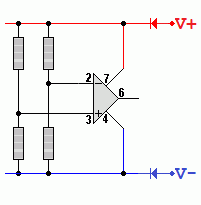 ComparatorGainInfinityOutputAlways saturated high or lowInput ResistanceInfinityComparisonsIf V+ is greater than V- then the output is high.If V+ is less than V- then the output is low.Inverting Amplifier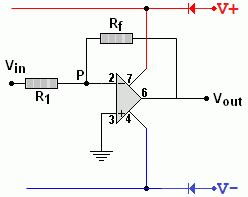 Inverting AmplifierGainGv = -Rf / R1Gv = Vout / VinInput resistanceR1Virtual EarthPoint POp Amps have a very high open loop gain so if the output is a few volts, the inverting input voltage will be a few microvolts.  This is so close to zero, it is called a virtual earth.Non Inverting Amplifier - Two Ways to Draw the Diagram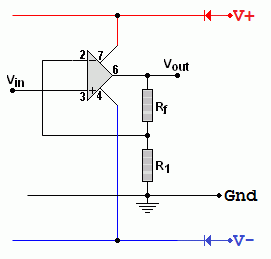 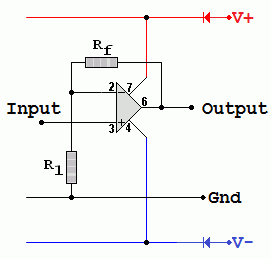 Non Inverting Amplifier - Two Ways to Draw the DiagramGainGv = 1 + Rf / R1Gv = Vout / VinInput resistanceThe input resistance of the op amp which is roughly infinity.Summing Amplifier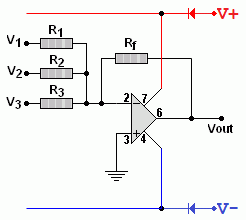 Summing AmplifierCalculate VoutVout = - Rf (V1/R1 + V2/R2 + V3/R3)Input resistanceIt's R1 for the V1 input and R2 for the V2 input etc.Virtual EarthThe point P is the virtual earth.Difference Amplifier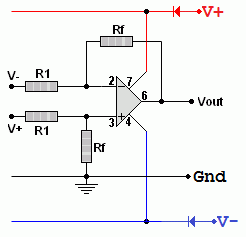 Difference AmplifierCalculate VoutVout = ( V+ - V- ) x ( Rf / R1 )Input Resistance2 x R1Voltage Follower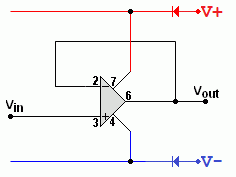 Voltage FollowerVoltage GainThe voltage gain is ONE.Power and Current GainThis can be very large.Input resistanceInfinityOutput resistanceSmall so usefully large currents can be provided.Schmitt Trigger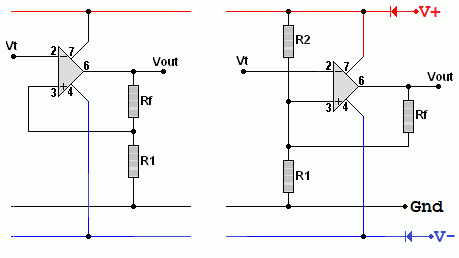 On the left, a simple version with positive feedback giving different on and off reference voltages.On the right is a comparator with one extra resistor giving positive feedback to give different on and off reference voltages.Schmitt TriggerOn the left, a simple version with positive feedback giving different on and off reference voltages.On the right is a comparator with one extra resistor giving positive feedback to give different on and off reference voltages.